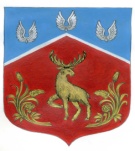 Администрация Громовского сельского поселения Приозерского муниципального района Ленинградской областиП О С Т А Н О В Л Е Н И Е«19» июня 2024 года                                     № 234В соответствии с  Федеральными законами от 06.10.2003 года № 131-ФЗ  «Об общих принципах организации местного самоуправления в Российской Федерации», от 24 июля 2007 года № 209-ФЗ «О развитии малого и среднего предпринимательства в Российской Федерации»,  областными законами от 28 декабря 2018 года № 147–ОЗ «О старостах сельских населенных пунктов Ленинградской области и содействии участию населения в осуществлении местного самоуправления в иных формах на частях территорий муниципального образования Ленинградской области», от 15.01.2018г. № 3-ОЗ «О содействию участии населения в осуществлении местного самоуправления в иных формах на территориях административных центров и городских поселков муниципальных образований Ленинградской области», руководствуясь Уставом, администрация Громовского сельского поселения Приозерского муниципального района Ленинградской областиПостановляет:Внести в постановление от 26.12.2023г. №418 «Об утверждении муниципальной программы «Устойчивое общественное развитие в муниципальном образовании Громовское сельское поселение 2022-2024гг.». (в редакции постановления от 28.12.2021г. № 383) следующие изменения:1.1. Паспорт программы изложить в редакции согласно приложению 1 к настоящему постановлению.1.2. Целевые показатели программы изложить в редакции согласно приложению 2 к настоящему постановлению. 1.2. План реализации муниципальной программы изложить в редакции согласно приложению 3 к настоящему постановлению.1.3. Расходы на реализацию муниципальной программы изложить в редакции согласно приложению 4.1.4. Паспорта муниципальных подпрограмм изложить в редакции согласно приложению 5.Начальнику отдела экономики и финансов администрации Громовского сельского поселения при формировании среднесрочного финансового плана Громовского сельского поселения на 2022-2024гг. предусматривать ассигнования на «Устойчивое общественное развитие в муниципальном образовании Громовское сельское поселение 2022-2024гг.».Постановление администрации МО Громовское сельское поселение от 16.01.2023г. № 06 «О внесении изменений в постановление администрации МО Громовское сельское поселение «Об утверждении муниципальной программы «Устойчивое общественное развитие в муниципальном образовании Громовское сельское поселение на 2022-2024гг.» (в редакции постановления от 28.12.2021г. № 383)» считать утратившим силу.Настоящее постановление подлежит официальному опубликованию.Контроль за выполнением постановления оставляю за собой. Глава администрации                                                                                        А.П. КутузовС полным текстом документа можно ознакомиться на официальном сайте Громовского сельского поселенияhttp://admingromovo.ru/municipal_program/